                                Parašykite rašinėlį pagal  duotą planą ir atraminius žodžius.                   ___________________________________________________       Baigdami rašyti, pasitikrinkite, ar nieko nepraleidote. Jei norite, galite nupiešti šį gyvūną.Prisiminkite ir papasakokite, kokį gyvūną esate matę žirgynuose, kaimo laukuose, cirke, varžybose? 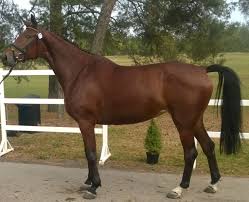                                                                                                                1 priedas                                                     DALYVIO ANKETASugalvokite rašinėlio pavadinimą    →                Pvz.:  Arklys – geriausias  žmogaus draugas; Arklys- mano mėgstamiausias augintinis; ir pan........................................................................ Papasakokite pagal duotą planą.↓ Papasakokite pagal duotą planą.↓   1.  Arklio išvaizda   1.  Arklio išvaizdaKaip atrodo arklys?Pvz.: didelis, stambus...Kokia jo kailio plaukų spalva?  Pvz.: juoda, ruda...Kokia galva,snukis? Pvz.: maža, žemyn smailėjantis...Koks kaklas? Pvz.: trumpas, platus, raumeningas...Koks liemuo? Pvz.: tvirtas, platus...     Kokios kojos? Pvz.:  plonos, tvirtos, baigiasi kanopomis...Kokia uodega? Pvz.:  ilga, plaukuota...    2.Kuo minta arkliai?    2.Kuo minta arkliai? Ką ėda arkliai vasarą?Pvz.: žolę, dobilus... Ką ėda arkliai žiemą? Pvz.:  šieną, grūdus, vaisius, daržoves ... Ką geria arkliai?      Pvz.: tyrą vandenį...    3. Kaip prižiūrimi  arkliai?    3. Kaip prižiūrimi  arkliai? Kur ganosi arkliai vasarą?Pvz.: ganyklose, pievose... Kur jie gyvena žiemą?Pvz.: žirgynuose, tvartuose...   4. Kuo arkliai naudingi žmogui?   4. Kuo arkliai naudingi žmogui?  Kaip žmonės panaudoja arklius  kaime?  Kaip arkliai panaudojami  sporte? Kuo dar naudingi arkliai?Pvz.: galima naudoti žemės ūkio darbams, jodinėti, važiuoti...Pvz.: nepamainomi lenktynėse, dresūrose, varžybose.Pvz.: naudojami gydymui.1234Autoriaus vardas, pavardė, pareigos, kvalifikacinė kategorija, kontaktinis tel., el. paštasGalina  Lobina, specialioji pedagogė ir logopedė metodininkė , 861119127, el.p. galina.lobina65@gmail.comUgdymo įstaigos pavadinimas, adresas   Užlieknės pagrindinė mokykla  , Šiaurės g. 2,  Užlieknės k. Mažeikių r. Metodinės priemonės pavadinimasAprašomojo pobūdžio rašinėlio kūrimo schemaTikslasMokyti specialiųjų poreikių vaikus rišliai, sklandžiai, nuosekliai, gramatiškai taisyklingai  reikšti mintis,  lavinti kūrybiškumą. Priemonės aprašas (kam skirta priemonė, amžiaus grupė, klasė, naudojimo ypatumai, nuoroda, jei priemonė pasiekiama žiniatinklyje ir kt.) Specialiųjų poreikių mokinių  rišliosios kalbos ugdymas yra gana problemiškas.  Mokant kurti rašytinį tekstą  skatiname vaikus pasidalinti sukaupta informacija bei patirtimi. Iš daugelio sukauptų įspūdžių  mokome atsirinkti tik pačią svarbiausią informaciją.  Aprašydami naminius gyvūnus, aptariame  jų išvaizdą, mitybos, priežiūros ypatumus, santykį su žmogumi.  Sudaryta rašinėlio rašymo schema aktualizuoja, gilina  žinias  bei gali padėti mokiniui   tinkamai, nuosekliai  išreikšti savo mintis. Matydamas aiškiai suformuluotas instrukcijas, mokinys  gali dirbti savarankiškai, sukaupti dėmesį tikslingai, kryptingai  veiklai.   Mokinys  gali naudotis  atramine, o taip pat savo pasirinkta leksika. Galima tekstą sukurti pirma kolektyviai žodžiu, atsakant į klausimus, o paskui  kurti  individualiai raštu. Atskirų plano dalių sekos išskyrimas  specialiųjų poreikių vaikui padeda lavinti loginę atmintį.   Kūrybinį darbą galime   papildyti iliustravimu.  Priemonę pagal poreikį galima laminuoti ir naudoti individualiai, galima demonstruoti, pasitelkiant multimediją. Aprašomojo pobūdžio rašinėlio schemą galima keisti (įvedant naują aprašomą objektą, naują leksiką ir kt.). Šią schemą    rekomenduoju  naudoti  ugdant   3 kl.  mokinius, kuriems sunku įsitraukti į veiklą, pereiti iš vienos veiklos rūšies į kitą, nelengva reikšti mintis. 